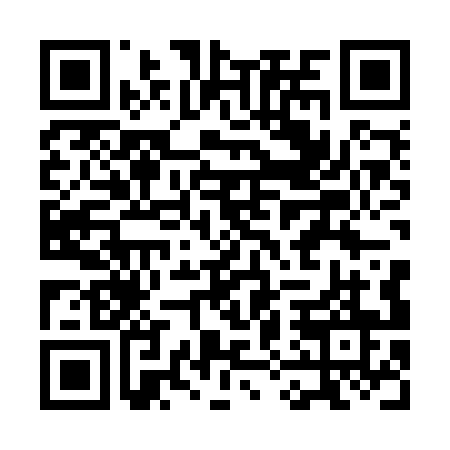 Prayer times for Feistritz im Rosental, AustriaWed 1 May 2024 - Fri 31 May 2024High Latitude Method: Angle Based RulePrayer Calculation Method: Muslim World LeagueAsar Calculation Method: ShafiPrayer times provided by https://www.salahtimes.comDateDayFajrSunriseDhuhrAsrMaghribIsha1Wed3:455:481:004:588:1310:082Thu3:435:471:004:598:1410:103Fri3:415:451:004:598:1610:124Sat3:385:441:005:008:1710:145Sun3:365:421:005:008:1810:166Mon3:335:411:005:018:2010:197Tue3:315:401:005:018:2110:218Wed3:295:381:005:028:2210:239Thu3:265:371:005:028:2310:2510Fri3:245:351:005:028:2510:2711Sat3:225:341:005:038:2610:2912Sun3:195:331:005:038:2710:3113Mon3:175:321:005:048:2810:3414Tue3:155:301:005:048:3010:3615Wed3:125:291:005:058:3110:3816Thu3:105:281:005:058:3210:4017Fri3:085:271:005:068:3310:4218Sat3:065:261:005:068:3410:4419Sun3:035:251:005:068:3610:4620Mon3:015:241:005:078:3710:4821Tue2:595:231:005:078:3810:5122Wed2:575:221:005:088:3910:5323Thu2:555:211:005:088:4010:5524Fri2:535:201:005:088:4110:5725Sat2:515:191:005:098:4210:5926Sun2:495:181:005:098:4311:0127Mon2:475:171:015:108:4411:0328Tue2:455:171:015:108:4511:0529Wed2:435:161:015:108:4611:0730Thu2:435:151:015:118:4711:0831Fri2:435:151:015:118:4811:10